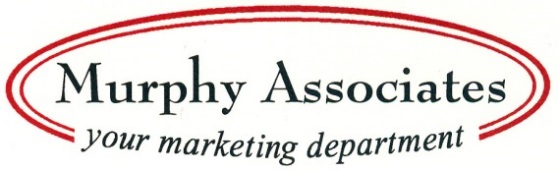 Media ReleaseContact: Judi Murphy262-786-7424 | judi@marketingwithmurphy.comElmbrook Education Foundation (EEF) Launches Elmbrook Connect Matching CampaignBrookfield, WI – February 10, 2021 — The Elmbrook Education Foundation (EEF) announced Elmbrook Connect in November, 2020. Elmbrook Connect is an initiative to raise money to provide reliable internet access for approximately one hundred students who are using hotspots to support virtual learning and regular homework needs due to a lack of reliable internet in their home. To date, $10,000 has been raised.From now through February 28th, EEF has secured a matching grant donor who will match dollar-for-dollar up to the next $10,000 raised for this important initiative. This matching grant donor is James Savage, president and founder of Brookfield-based Concurrency, Inc., and an Elmbrook alumnus.Beth Dobrzynski, EEF Executive Director, said, “Thank you to James Savage for showing what it means to pay it forward! The Elmbrook Connect Virtual 5K Run/Walk raised over $10,000 in late fall of 2020. Together we can make a difference.”Elmbrook Schools offer top-notch educational opportunities to students. However, the current economic and health crisis is creating a barrier for learning. Approximately 100 students are using hotspots to support virtual learning and regular homework needs due to a lack of Wi-Fi in their homes. Elmbrook is raising money to provide significantly discounted Spectrum Wi-Fi to students in need.“It is an honor to support EEF’s Elmbrook Connect Campaign,” states Savage. “Reliable home internet access is a key component of student success and more critical now than ever given the increase in virtual learning.”EEF was organized in 1958 to award scholarships to select Elmbrook School District high school graduates. In 1999, the Foundation's mission expanded to include teacher grants for innovative projects that benefit all students and raise money to support and strengthen outstanding learning ideas that improve the overall educational quality of our public schools. EEF has awarded over $1,300,000 in scholarships and $425,000 in grants which enhance and extend the established curriculum and support projects that are beyond the District's budget.For more information, please contact Beth Dobrzynski, Executive Director, at 262-844-3742 or bethdobrzynski@att.net.  www.elmbrookschools.org/elmbrook-education-foundation. Murphy Associates1265 Bonnie Lane, Brookfield, WI  53045 | (262) 786-7424e-mail: judi@marketingwithmurphy.com